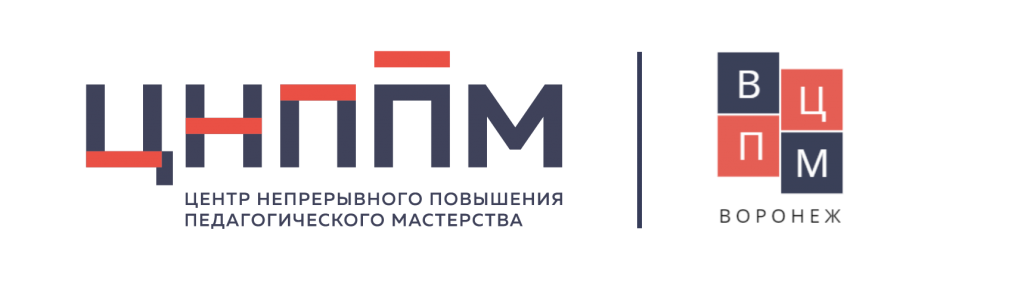 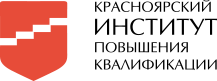 Индивидуальный образовательный маршрутФИО (полностью)Несмелова Светлана ВалерьевнаНесмелова Светлана ВалерьевнаНесмелова Светлана ВалерьевнаНесмелова Светлана ВалерьевнаМуниципалитетг. Енисейскг. Енисейскг. Енисейскг. ЕнисейскОрганизацияМАОУ ДО «Центр дополнительного образования»МАОУ ДО «Центр дополнительного образования»МАОУ ДО «Центр дополнительного образования»МАОУ ДО «Центр дополнительного образования»ДолжностьПедагог дополнительного образованияПедагог дополнительного образованияПедагог дополнительного образованияПедагог дополнительного образованияПрофессиональные дефициты / Задачи на предстоящий периодОбразовательные задачиФормы работы/ взаимодействия по реализации образовательных задачСроки реализации (указать даты / месяц(ы), год)Форма предъявления результата12345Развитие способности учащихся самостоятельно ставить учебные цели, проектировать пути их реализации, контролировать и оценивать свои достиженияОсвоить технологию организации самостоятельной работы учащихся в художественно-творческой деятельности (1-2)1. Обучение на курсах  повышения квалификации «Современные технологии дополнительного образования детей» ТГУ.2. Работа в профессиональном сетевом сообществе по предмету «Искусство» (Красноярский край) https://dl.kipk.ru/course/index.php?categoryid=33. Изучение литературы.  Часовских Н. С. Дидактические основы самостоятельности // Мир науки, культуры, образования. – 2007. – №2. – С. 105-107. https://cyberleninka.ru/article/n/didakticheskie-osnovy-samostoyatelnosti4. Вебинар «Развитие художественно-творческих способностей детей в системе дополнительного образования». Издательство «Учитель» https://yandex.ru/video/preview/?filmId=2362178097393712792&from=tabbar&p=1&text=Организация+самостоятельной+работы+учащихся+в+художественно-творческой+деятельности+на+занятии5. Семинар «Развитие творческих способностей дошкольника через продуктивную деятельность на примере нетрадиционных изобразительных техник» https://yandex.ru/video/preview/?filmId=2362178097393712792&from=tabbar&p=1&text=Организация+самостоятельной+работы+учащихся+в+художественно-творческой+деятельности+на+занятии6.Изучение опыта работы Волковой А.Ю. «Организация самостоятельной работы учащихся ДХШ» с целью формирования творческой личности МАОУ ДО «Детская художественная  школа №19» г. Кемерово https://docs.yandex.ru/docs/view?tm=1636699183&tld=ru&lang=ru&name=1843.docx&text7.Изучение опыта работы Перминовой Н.В. МБОУ ДОО № 14 г. Екатеринбург. «Формы организации самостоятельной детской изобразительной деятельности» https://solncesvet.ru/opublikovannyie-materialyi/formy-organizacii-samostoyatelnoy-d/8. Региональный атлас образовательных практик Красноярского края «Создание условий для выявления и развития способностей каждого ребёнка при его субъектной позиции». Изучение опыта работы  Романовой Н. В.МБДОУ № 65 "Дельфин" ЗАТО г. Железногорск  https://atlas-edu.kipk.ru/9. Портал Образование. Изучение опыта Соковой Т.Н., педагога дополнительного образования МКОУ ДО "Центр детского творчества" "Развитие художественно творческих способностей через индивидуальный подход к обучающимся на занятиях в объединении "Изодеятельность" https://portalobrazovaniya.ru/servisy/publik/publ?id=612410.Внесение изменений в содержание дополнительной общеразвивающй программы «Маленький художник». http://encdo.daservis.ru/11. Консультации (МОЦ ДОД г. Енисейска) http://encdo.daservis.ru/svedeniya-ob-uchrezhdenii/moc-opornyj-centr/ноябрь 2021ноябрь 2021 декабрь 2021удостоверениеОтчет о результатах на ГМО педагогов ДО http://eniseysk-obrazovanie.ru/news/gorodskoe_metodicheskoe_obedinenie/1-0-20Методические материалы:Картотека форм и методов самостоятельной работы учащихсяМетодические таблицы, представляющие содержание основных заданий по разработанным программам Диагностический инструментарий.Публикация материалов на сайте http://encdo.daservis.ru/Обновление содержание ДООП «Маленький художник» http://encdo.daservis.ru/Развитие способности учащихся самостоятельно ставить учебные цели, проектировать пути их реализации, контролировать и оценивать свои достижения1.Проанализировать и упорядочить содержание, определить компоненты, критерии эффективности самостоятельной работы учащихся 2. Разработать и апробировать модель организации самостоятельной работы учащихся1. Обучение на курсах  повышения квалификации «Современные технологии дополнительного образования детей» ТГУ.2. Работа в профессиональном сетевом сообществе по предмету «Искусство» (Красноярский край) https://dl.kipk.ru/course/index.php?categoryid=33. Изучение литературы.  Часовских Н. С. Дидактические основы самостоятельности // Мир науки, культуры, образования. – 2007. – №2. – С. 105-107. https://cyberleninka.ru/article/n/didakticheskie-osnovy-samostoyatelnosti4. Вебинар «Развитие художественно-творческих способностей детей в системе дополнительного образования». Издательство «Учитель» https://yandex.ru/video/preview/?filmId=2362178097393712792&from=tabbar&p=1&text=Организация+самостоятельной+работы+учащихся+в+художественно-творческой+деятельности+на+занятии5. Семинар «Развитие творческих способностей дошкольника через продуктивную деятельность на примере нетрадиционных изобразительных техник» https://yandex.ru/video/preview/?filmId=2362178097393712792&from=tabbar&p=1&text=Организация+самостоятельной+работы+учащихся+в+художественно-творческой+деятельности+на+занятии6.Изучение опыта работы Волковой А.Ю. «Организация самостоятельной работы учащихся ДХШ» с целью формирования творческой личности МАОУ ДО «Детская художественная  школа №19» г. Кемерово https://docs.yandex.ru/docs/view?tm=1636699183&tld=ru&lang=ru&name=1843.docx&text7.Изучение опыта работы Перминовой Н.В. МБОУ ДОО № 14 г. Екатеринбург. «Формы организации самостоятельной детской изобразительной деятельности» https://solncesvet.ru/opublikovannyie-materialyi/formy-organizacii-samostoyatelnoy-d/8. Региональный атлас образовательных практик Красноярского края «Создание условий для выявления и развития способностей каждого ребёнка при его субъектной позиции». Изучение опыта работы  Романовой Н. В.МБДОУ № 65 "Дельфин" ЗАТО г. Железногорск  https://atlas-edu.kipk.ru/9. Портал Образование. Изучение опыта Соковой Т.Н., педагога дополнительного образования МКОУ ДО "Центр детского творчества" "Развитие художественно творческих способностей через индивидуальный подход к обучающимся на занятиях в объединении "Изодеятельность" https://portalobrazovaniya.ru/servisy/publik/publ?id=612410.Внесение изменений в содержание дополнительной общеразвивающй программы «Маленький художник». http://encdo.daservis.ru/11. Консультации (МОЦ ДОД г. Енисейска) http://encdo.daservis.ru/svedeniya-ob-uchrezhdenii/moc-opornyj-centr/ноябрь 2021ноябрь 2021 декабрь 2021удостоверениеОтчет о результатах на ГМО педагогов ДО http://eniseysk-obrazovanie.ru/news/gorodskoe_metodicheskoe_obedinenie/1-0-20Методические материалы:Картотека форм и методов самостоятельной работы учащихсяМетодические таблицы, представляющие содержание основных заданий по разработанным программам Диагностический инструментарий.Публикация материалов на сайте http://encdo.daservis.ru/Обновление содержание ДООП «Маленький художник» http://encdo.daservis.ru/Развитие способности учащихся самостоятельно ставить учебные цели, проектировать пути их реализации, контролировать и оценивать свои достижения1.Проанализировать и упорядочить содержание, определить компоненты, критерии эффективности самостоятельной работы учащихся 2. Разработать и апробировать модель организации самостоятельной работы учащихся1. Обучение на курсах  повышения квалификации «Современные технологии дополнительного образования детей» ТГУ.2. Работа в профессиональном сетевом сообществе по предмету «Искусство» (Красноярский край) https://dl.kipk.ru/course/index.php?categoryid=33. Изучение литературы.  Часовских Н. С. Дидактические основы самостоятельности // Мир науки, культуры, образования. – 2007. – №2. – С. 105-107. https://cyberleninka.ru/article/n/didakticheskie-osnovy-samostoyatelnosti4. Вебинар «Развитие художественно-творческих способностей детей в системе дополнительного образования». Издательство «Учитель» https://yandex.ru/video/preview/?filmId=2362178097393712792&from=tabbar&p=1&text=Организация+самостоятельной+работы+учащихся+в+художественно-творческой+деятельности+на+занятии5. Семинар «Развитие творческих способностей дошкольника через продуктивную деятельность на примере нетрадиционных изобразительных техник» https://yandex.ru/video/preview/?filmId=2362178097393712792&from=tabbar&p=1&text=Организация+самостоятельной+работы+учащихся+в+художественно-творческой+деятельности+на+занятии6.Изучение опыта работы Волковой А.Ю. «Организация самостоятельной работы учащихся ДХШ» с целью формирования творческой личности МАОУ ДО «Детская художественная  школа №19» г. Кемерово https://docs.yandex.ru/docs/view?tm=1636699183&tld=ru&lang=ru&name=1843.docx&text7.Изучение опыта работы Перминовой Н.В. МБОУ ДОО № 14 г. Екатеринбург. «Формы организации самостоятельной детской изобразительной деятельности» https://solncesvet.ru/opublikovannyie-materialyi/formy-organizacii-samostoyatelnoy-d/8. Региональный атлас образовательных практик Красноярского края «Создание условий для выявления и развития способностей каждого ребёнка при его субъектной позиции». Изучение опыта работы  Романовой Н. В.МБДОУ № 65 "Дельфин" ЗАТО г. Железногорск  https://atlas-edu.kipk.ru/9. Портал Образование. Изучение опыта Соковой Т.Н., педагога дополнительного образования МКОУ ДО "Центр детского творчества" "Развитие художественно творческих способностей через индивидуальный подход к обучающимся на занятиях в объединении "Изодеятельность" https://portalobrazovaniya.ru/servisy/publik/publ?id=612410.Внесение изменений в содержание дополнительной общеразвивающй программы «Маленький художник». http://encdo.daservis.ru/11. Консультации (МОЦ ДОД г. Енисейска) http://encdo.daservis.ru/svedeniya-ob-uchrezhdenii/moc-opornyj-centr/декабрь 2021январь 2022февраль 2022февраль 2022март 20222021-2022удостоверениеОтчет о результатах на ГМО педагогов ДО http://eniseysk-obrazovanie.ru/news/gorodskoe_metodicheskoe_obedinenie/1-0-20Методические материалы:Картотека форм и методов самостоятельной работы учащихсяМетодические таблицы, представляющие содержание основных заданий по разработанным программам Диагностический инструментарий.Публикация материалов на сайте http://encdo.daservis.ru/Обновление содержание ДООП «Маленький художник» http://encdo.daservis.ru/